OBEC GALOVANY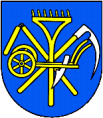 	Obecný úrad Galovany, 032 11, Liptovský Mikuláš , 044/5592522 V zmysle Zákona NR SR č.180/2014 Z.z. o podmienkach výkonu volebného práva o zmene a doplnení niektorých zákonov v znení neskorších predpisovurčujem jeden volebný okrsok a volebnú miestnosť v zasadačke obecného úradu v Galovanoch.Pre voľby prezidenta SRDňa 16.marca 2019 a 30.marca 2019 (ak sa bude konať aj druhé kolo)                                                                                                           Miroslav Kubáň v.r.                                                                                                        starosta obce Galovanytelefón	:		fax:		e-mail:			IČO:			DIČ:044/5592522		           ougalovany@alconet.sk		00315184		20205813430918 093 522